City of Charleston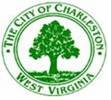 Building Department905 Quarrier St Suite 5Charleston WV  25301-2622BUILDING DEPARTMENT                    CITY OF CHARLESTON, WEST VIRGINIAPLUMBING PERMIT APPLICATION(Enclose a self-addressed, stamped envelope for fax or email permits)PROPERTY OWNER/LEASEE NAME: ____________________________________________________________________CONSTRUCTION ADDRESS: _____________________________________________________________________________PLUMBING CONTRACTOR: _________________________________________PHONE NO: ________________________GENERAL CONTRACTOR NAME: _____________________________ BUILDING PERMIT NUMBER______________PROJECT COST: ______________________________________(PROJECTS $10,000 OR MORE REQUIRE A COPY OF AN EXECUTED CONTRACT.) COMMERCIAL__________RESIDENTIAL____________NEW____________REPLACEMENT_____________□ ROUGH-IN PLUMBING     			$10.00□ INSTALLING FIXTURES			$5.00 PER FIXTURE FOR FIRST 5, $2.00 EA. ADD. FIX, $8.00 HWT□ INSTALL SANITARY SEWER LINES		BASED ON SCHEDULE OF FEES□ INSTALL STORM SEWER LINES		BASED ON SCHEDULE OF FEES□ INSTALL WATER LINES			BASED ON SCHEDULE OF FEES□ INSTALL GAS LINES			BASED ON SCHEDULE OF FEESAll work to be done in compliance with the laws and ordinances of the City of Charleston and in accordance with approved plans and specifications on file with the Building Department.________________________________________________________________       Signature of Owner/Contractor or Authorized Representative Requesting Permit___________________________________                              Date	          						Rev. 1/10/2017WCTUB/SHOWERLAVSINKSURINALSDR FOUNTAIN FL DRAINSSHOWERSHWTDISH WASHDISPWASH MACHINEBIDETSHOSE BIBSICEMAKERSWHIRLPOOLSLD TUBSVENTSGAS RANGEGAS DRYERGREASE TRAPOTHERBOILER 15#<BOILER 15#>